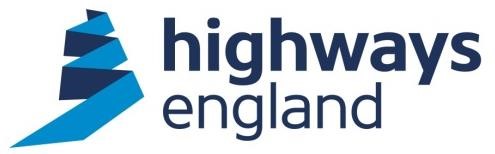 	Our ref: 	1-1138 	SPaTS Procurement Team 	Your ref: 	 	2/09K Temple Quay House 	 	2 The Square 	 	Temple Quay 	 	Bristol, BS1 6HA 	AtkinsJacobs 	 	via Bravo  	16 July 2020 OFFICIAL Dear Sir/Madam SPECIALIST PROFESSIONAL AND TECHNICAL SERVICES FRAMEWORK Lot 1 - Technical Consultancy, Engineering Advice, Research and Innovation 1-1138 Specialist technical support to Operational Technologies Technical Assurance team On behalf of Highways England, I am authorised to accept your proposal on 09 July 2020 for the above Package Order at the prices/rates quoted.  This Package Order start date is 09 July 2020, and the completion date is 31 December 2021. The authorised maximum Package Order cost is £99,997.92 (excluding VAT). This cost is not to be exceeded without prior written approval of the Procurement Officer. X is the Project Sponsor, and can be contacted direct on X to arrange a start-up meeting. Please see Annex A overleaf for invoicing information. Any queries relating to this letter and its contents should be sent via Bravo messaging. Yours faithfully Lot 1 Procurement Team 	 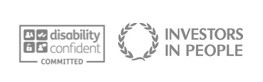 Registered office Bridge House, 1 Walnut Tree Close, Guildford GU1 4LZ Highways England Company Limited registered in England and Wales number 09346363 Annex A - Invoicing information Please note that the Project Sponsor will be contacting you shortly with a Purchase Order number to quote on your invoices. When you report the value of completed work each month we will give you a receipt number. Please quote the purchase order number and the monthly receipt number on your invoice to ensure prompt payment. Invoices must be submitted to the email address below and be in PDF format. If you scan the original invoice/credit note, please ensure these scanned images are in black and white, in TIFF format and ideally scanned at 600 DPI, although a minimum of 300 DPI can also be used.  Be aware that any text in the body of your email, or attachments submitted in file formats other than those listed above will not be read by anyone. When submitting your invoice(s), please also include the following information: Registered office Bridge House, 1 Walnut Tree Close, Guildford GU1 4LZ Highways England Company Limited registered in England and Wales number 09346363 Invoice Address: Invoice Details: Invoices@highwaysengland.co.uk  Contract Number: 2015/S 160-293835 Invoices@highwaysengland.co.uk Package Order Number  1-1138 Invoices@highwaysengland.co.uk Cost Centre: 5520 Invoices@highwaysengland.co.uk Project Number (PIN): 606745 Invoices@highwaysengland.co.uk Project Sponsor (as named above) 